H. AYUNTAMIENTO CONSTITUCIONAL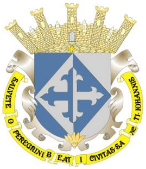 SAN JUAN DE LOS LAGOS, JALISCO, 2018-2021ORDEN DEL DIASESION  03  ORDINARIA DE AYUNTAMIENTO 09  DE  NOVIEMBRE  DEL AÑO 2018Hora de inicio: 14:00 p.m.Lugar de reunión: Sala de Sesiones del Palacio Municipal.I.- LISTA DE ASISTENCIA Y DECLARATORIA DE QUORUM LEGAL.II.- LECTURA, APROBACION Y FIRMA DEL ACTA DE LA SESION ORDINARIA NUMERO 02 DE FECHA 16 DE OCTUBRE DEL 2018. III.- LECTURA Y APROBACION DEL ORDEN DEL DIA.-IV.- LA LIC. DENIS ALEJANDRA PLASCENCIA CAMPOS, SINDICA MUNICIPAL, MEDIANTE SU OFICIO NUMERO 383/11-C/2018, DE FECHA 18 DE OCTUBRE DEL 2018, EMITE DICTAMEN DE LO ENCOMENDADO EN SESION DE AYUNTAMIENTO NUMERO 01, CELEBRADA EL DIA 01 DE OCTUBRE DEL PRESENTE AÑO, DONDE POR MAYORIA DE VOTOS Y A SOLICITUD PARTICULAR DE LA REGIDORA LA MTRA. OLIVIA GUILLEN PADILLA, DONDE SU OFICIO SIN NUMERO “SOLICITA A LA SINDICA DE ESTE AYUNTAMIENTO SE INVESTIGUE Y PRESENTE LAS DENUNCIAS CORRESPONDIENTES EN CONTRA DE ESTA PERSONA PROPUESTA Y EN CONTRA DE TODOS LOS FUNCIONARIOS QUE DE MANERA ALGUNA TOLERARON SU ESTANCIA EN LAS OFICINAS DE LA PRESIDENCIA MUNICIPAL, RECONOCIENDO COMO FUNCIONARIO PUBLICO ASESOR JURIDICO CUANDO POR OTRO LADO TENIA DEMANDA PERSONAL ENTABLADA POR UN SUPUESTO DESPIDO INJUSTIFICADO QUE RECAYO EN UN LAUDO CONDENATORIO EN CONTRA DEL AYUNTAMIENTO, CONDUCTA ANTIJURIDICA PREVISTA POR LAS NORMAS PENALES APLICABLES”.V.- LA C. DENIS ALEJANDRA PLASCENCIA CAMPOS, SINDICA MUNICIPAL, MEDIANTE SU OFICIO NUMERO 395/11-C/18, DE FECHA 23 DE OCTUBRE DEL 2018, HACE DE SU CONOCIMIENTO QUE SEGUN OFICIO NUMERO OMA/92/2018 FIRMADO POR EL LIC. ABRAHAM ALEJANDRO TENORIO GARCIA, OFICIAL MAYOR ADMINISTRATIVO DE ESTE AYUNTAMIENTO, LA C. NEREIDA MENDEZ MEDINA NO TRABAJA EN ESTE AYUNTAMIENTO; POR LO CUAL ES VIABLE PARA QUE FORME PARTE DEL ORGANO COLEGIADO DEL SERVICIO PROFESIONAL DE LA CARRERA DE HONOR Y JUSTICIA PERTENECIENTE AL AREA DE SEGURIDAD PUBLICA Y TRANSITO MUNICIPAL.VI.- LA LIC. DENIS ALEJANDRA PLASCENCIA CAMPOS, SINDICA MUNICIPAL, MEDIANTE SU OFICIO NUMERO 399/11-C/18, DE FECHA 23 DE OCTUBRE DEL 2018, PRESENTA  A USTEDES, A PETICION DE LA REGIDORA MTRA. OLIVIA GUILLEN PADILLA, RELACION DE LOS BIENES INMUEBLES CON QUE CUENTA EL MUNICIPIO, DOCUMENTO QUE LA DIRECCION DE APREMIOS DE ESTA PRESIDENCIA MUNICIPAL A CARGO DEL LIC. JOSE JOEL VALDIVIA GOMEZ, HACE LLEGAR A LA SINDICATURA A SU CARGO. LO ANTERIOR TAMBIEN LO PUEDEN CONSULTAR EN EL LINK SANJUANDELOSLAGOS.GOB.MX/TRANSPARENCIA/INVENTARIO-DE-BIENES.VII.- EL LIC. JUAN PABLO GARCIA HERNANDEZ, DIRECTOR DE CATASTRO, MEDIANTE SU OFICIO NUMERO 196/CAT/2018, DE FECHA 22 DE OCTUBRE DEL 2018, SOLICITA SE LE CONCEDA LA AUTORIZACION PARA QUE COMO AUTORIDAD CATASTRAL AUTORICE LOS TRAMITES CORRESPONDIENTES A FUSIONES, RELOTIFICACIONES Y SUBDIVISIONES, TOMANDO EN CONSIDERACION LOS DICTAMENES EMITIDOS POR LA DIRECCION DE PLANEACION Y URBANIZACION.VIII.- LA LIC. PSIC. GRISELDA SANCHEZ DELGADO, REGIDORA DE SALUD, MEDIANTE SU ESCRITO DE FECHA DE RECIBIDO 24 DE OCTUBRE DEL 2018, SOLICITA APROBAR EL SIGUIENTE LISTADO DE LOS MEDICOS ESPECIALISTAS QUE PRESTARAN SUS ATENCIONES A LAS INTERCONSULTAS DE LOS EMPLEADOS DE LA ACTUAL ADMINISTRACION. EN DICHA LISTA LES EXPRESA LOS NOMBRES Y CEDULAS QUE LOS ACREDITAN COMO ESPECIALISTAS ASI COMO EL PRECIO POR CONSULTA Y TABULADOR DE APORTACION MUNICIPAL POR INTERVENCIONES QUIRURGICAS, MISMA QUE SE ANEXA AL PRESENTE.IX.- EL PUMQ. HILARIO XOCHIPA VALENCIA, COORDINADOR GENERAL DE LA UNIDAD DE PROTECCION CIVIL Y BOMBEROS Y LA LIC. PSIC. GRISELDA SANCHEZ DELGADO, REGIDORA DE SALUD, MEDIANTE SU ESCRITO DE FECHA 23 DE OCTUBRE DEL 2018, SOLICITAN SU APOYO PARA REVISAR Y APROBAR LAS SIGUIENTES PETICIONES:EL ALTA DEL TSUESLR RICARDO EMMANUEL VERA GONZALEZ, COMO DIRECTOR OPERATIVO CON UN SALARIO DE $10,000 A $11,000 PESOS MENSUALES CON ISR.APOYO PARA DAR DE ALTA LA TABLA DE TABULACION EN CONJUNTO DE OBRAS PUBLICAS, PADRONES Y LICENCIAS POR CONCEPTO DE: CAPACITACION, VISTO BUENO, PERMISO DE CONSTRUCCION CON FIN DE GENERAR INGRESOS AL MUNICIPIO Y DE PODER GESTIONAR RECURSOS PARA DAR UN MEJOR SERVICIO A LA COMUNIDAD.AUTORIZAR EL NUEVO LOGOTIPO DE LA DEPENDENCIA PARA EL USO EN TODO LO QUE CONCIERNE A LAS ACCIONES QUE SE REALICEN EN EL TRANSCURSO DE LA ADMINISTRACION (LOGO 1.1.).LA NECESIDAD DE UNIFORMES NUEVOS PARA TODO EL PERSONAL DE NOMINA (8) PERSONAS, MAS LOS ELEMENTOS QUE LE AUTORICEN, CON LA PETICION DE UN LOGOTIPO NUEVO QUE MUESTRE LA EVOLUCION DE LA DEPENDENCIA, Y QUE SE LES OTORGUEN CADA SEIS MESES POR EL DESGASTE EN TODOS LOS EVENTOS.LA MODIFICACION DE LA BASE CON UNA NUEVA INFRAESTRUCTURA DE DOS PISOS Y QUE CUENTE CON DORMITORIOS DIGNOS, BAÑOS, REGADERAS, SALA, COMEDOR, COCINA, BODEGA, CABINA, DIRECCION, SALA DE USOS MULTIPLES, PISO DE CEMENTO HIDRAULICO PARA EVITAR EL DESGASTE DE LAS UNIDADES TANTO DE LIMPIEZA DE LA BASE.LA CONTRATACION DE 10 ELEMENTOS DE PREFERENCIA CON CARRERAS ACORDE  A SU FUNCION YA SEA BOMBERO PROFESIONAL, PARAMEDICO, TSU, TAMP, TEM, TUM, PUMQ, ETC., CON EL FIN DE TENER HORARIO DE DESCANSO Y TRABAJO FIJO, ASI COMO LA CAPACITACION CONTINUA PARA DAR UNA MEJOR ATENCION A LA POBLACION.MEJORAR LOS SALARIOS DE $8,000.00 PESOS, TANTO DE LOS ELEMENTOS YA PREDISPUESTOS Y DE NUEVO INGRESO.TENER EL APOYO DE NUEVAS UNIDADES, COMO PICK UP Y SEDAN, PARA PODER LLEVAR ACABO LA LABOR DE INSPECCIONES Y EL TRASLADO DE ANIMALES EN PELIGRO, CON LAS MEDIDAS NECESARIAS Y UN TRATO DIGNO PARA HACER UN TRANSPORTE ADECUADO, SIN NECESIDAD DE SACAR MOTOBOMBAS O AMBULANCIAS YA QUE ES MAS DESGASTE PARA DICHAS UNIDADES.SOLICITUDES DE EMPLEADOS MUNICIPALES:X.- EL C. PORFIRIO DE LA TORRE MARQUEZ, OFICIAL ALBAÑIL DE OBRAS PUBLICAS, MEDIANTE SU ESCRITO DE FECHA 17 DE OCTUBRE DEL 2018, SOLICITA SU APOYO PARA SOLVENTAR LOS GASTOS DE LA CIRUGIA QUE SE LE REALIZO EN EL OJO IZQUIERDO, DICHOS GASTOS ASCIENDEN A LA CANTIDAD DE $16,000.00 (DIECISEIS MIL PESOS 00/100 M.N.).SOLICITUDES DE APOYO A LA CIUDADANIA:XI.- EL C. RICARDO BARBA GUTIERREZ, ADMINISTRADOR LOCAL DE LA CRUZ ROJA MEXICANA, DELEGACION SAN JUAN DE LOS LAGOS, MEDIANTE SU ESCRITO DE FECHA 10 DE OCTUBRE DEL 2018, SOLICITA UNA APORTACION ECONOMICA MENSUAL DE $20,000.00 Y 600 LITROS DE COMBUSTIBLES MENSUALES, MISMA QUE SERA DE UTILIDAD PARA LA ATENCION DE URGENCIAS Y EMERGENCIAS 24/7 LOS 365 DIAS DEL AÑO.XII.- LA MTRA. MARIA ASUNCION HERNANDEZ MARQUEZ, GUIA DE TURISTAS ESPECIALIZADO EN LA CULTURA DE LOS ALTOS DE JALISCO, ACREDITADO POR SETUR FEDERAL Y COORDINADORA DEL PROYECTO TURISTICO: RUTA ALTEÑA, MEDIANTE SU ESCRITO DE FECHA 22 DE OCTUBRE DEL 2018, SOLICITA SU APOYO PARA LA REALIZACION DE UN PROYECTO TURISTICO EN EL CUAL SE VERA BENEFICIADO EL TURISMO DE LA CIUDAD, MISMO QUE CONSISTE EN LA REALIZACION DE RECORRIDOS TURISTICOS CARACTERIZADOS EN LOS CUALES SE HARAN REPRESENTACIONES ACTUADAS DE DIFERENTES PERSONAJES QUE HAN MARCADO LA HISTORIA DE LA CIUDAD, EL PROYECTO ES QUE SE REALICEN POR LAS TARDES Y/O NOCHES, PARA QUE LOS VISITANTES TENGAN UNA NUEVA OPCION DE ENTRETENIMIENTO, INICIALMENTE SOLICITA EL PERMISO PARA LA REALIZACION DE LOS MISMOS EN TEMPORADA VACACIONAL, COMENZANDO EN EL MES DE DICIEMBRE Y VIENDO LA RESPUESTA TENER MAS FECHAS DE PRESENTACIONES.A SU VEZ SOLICITA ESTAS SEAN REALIZADAS EN ALGUNOS PUNTOS DE LA CIUDAD Y EN EL JARDIN DEL HOSPITAL DOCTOR MANUEL MONTERO, DE LA MISMA MANERA FACILITAR LA PROMOCION POR MEDIO DE LA DIRECCION DE TURISMO MUNICIPAL ASI COMO ELLOS PUEDAN DAR LA INFORMACION SOBRE LA VENTA DE BOLETOS.XIII.- LA HNA. MA. ELENA PEREZ BARRIOS, ENCARGADA DEL ORFANATORIO SAGRADO CORAZON DE JESUS, MEDIANTE SU ESCRITO DE FECHA 23 DE OCTUBRE DEL 2018, SOLICITA SU APOYO PARA SEGUIRLES DANDO A LOS NIÑOS UNA NUTRICION DE CALIDAD.XIV.- ASUNTOS GENERALES.-XV.- CLAUSURA DE LA SESION.